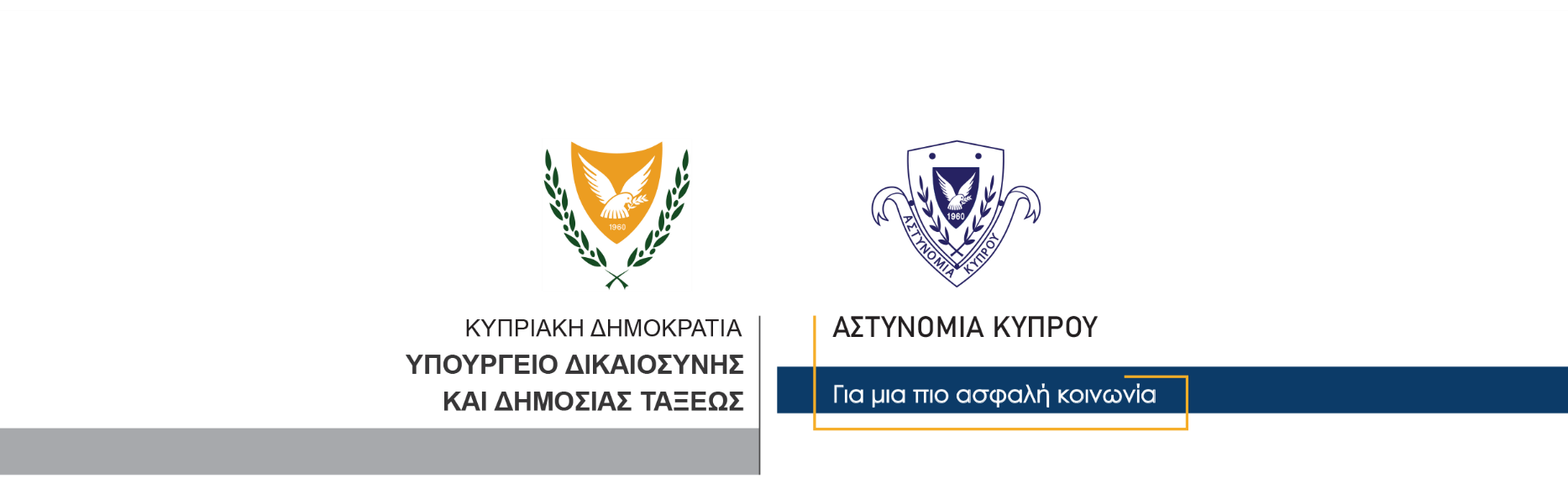 4 Ιουλίου, 2021  Δελτίο Τύπου 3Αναφορικά με σημερινό Δελτίο Τύπου 1 - Κατάσχεση 27,5 κιλών κάνναβηςΥπό σύλληψη τρία πρόσωπα - ΠροσωποκρατήσειςΔιάταγμα κράτησης οκτώ ημερών εξέδωσε σήμερα το Επαρχιακό Δικαστήριο Λάρνακας, εναντίον των τριών προσώπων, ηλικίας 32, 41 και 47 ετών, που συνελήφθησαν χθες βράδυ, μετά τον εντοπισμό ποσότητας κάνναβης, βάρους 27,5 κιλών.32χρονος και 41χρονος, συνελήφθησαν στο αεροδρόμιο Λάρνακας, μετά την άφιξή τους στην Κύπρο, από χώρα του εξωτερικού, αφού στις αποσκευές τους εντοπίστηκε η πιο πάνω ποσότητα κάνναβης.Από τις εξετάσεις που ακολούθησαν εξασφαλίστηκε μαρτυρία και εναντίον του 47χρονου, ο οποίος συνελήφθη αργότερα δυνάμει δικαστικού εντάλματος, για διευκόλυνση των ανακρίσεων.Η ΥΚΑΝ (Επαρχιακό Κλιμάκιο Λάρνακας) διερευνά την υπόθεση.Κλάδος ΕπικοινωνίαςΥποδιεύθυνση Επικοινωνίας Δημοσίων Σχέσεων & Κοινωνικής Ευθύνης